       INSCRIPCIÓN FORMACIÓNFIRMA:REMITIR EL DOCUMENTO RELLENADO A SIGUIENTEDIRECCIÓN DE CORREO ELECTRÓNICO: hasztenkirola@gmail.com 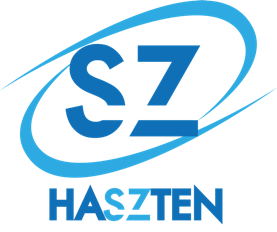 “MAS QUE DEPORTE / KIROLA BAINO GEHIAGO”DATOS PERSONALESDATOS PERSONALESDATOS PERSONALESDATOS PERSONALESAPELLIDOSAPELLIDOSAPELLIDOSNOMBRED.N.I.FECHA NACIMIENTOTELEFONO DE CONTACTOTELEFONO DE CONTACTOCORREO ELECTRONICOCORREO ELECTRONICOCORREO ELECTRONICOCORREO ELECTRONICO*ADJUNTAR CURRICULUM VITAE*ADJUNTAR CURRICULUM VITAE*ADJUNTAR CURRICULUM VITAE*ADJUNTAR CURRICULUM VITAENUMERO DE CUENTACONCEPTOES11 2100 4171 27 2200096214 – CaixaBankFORMACION + NOMBRE Y APELLIDO